Publicado en Madrid el 24/11/2016 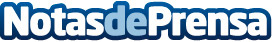 Madrid apuesta por la tecnología para mejorar la calidad de vida de los ciudadanosSegún el ranking de EU-Startups 'Europe’s biggest startup cities in 2016' sobre las 15 ciudades europeas más emprendedores, la capital española se encuentra dentro del top 10, ocupando el sexto lugarDatos de contacto:Nuria RabadánNota de prensa publicada en: https://www.notasdeprensa.es/madrid-apuesta-por-la-tecnologia-para-mejorar Categorias: Sociedad Madrid Emprendedores Dispositivos móviles Innovación Tecnológica http://www.notasdeprensa.es